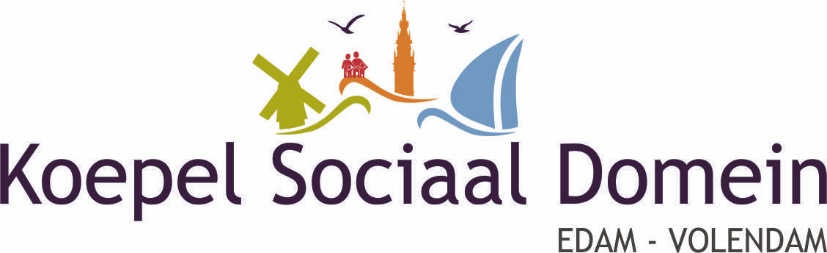 Volendam, 20 september 2022College van burgemeester en wethouders van de gemeente Edam-VolendamPostbus 1801130 AD VolendamC.c.:mevrouw S. Koning-Veerman, beleidsmedewerker Ontwikkeling & Projecten;mevrouw T. Veerman-Schouten, beleidsmedewerker Ontwikkeling & Projecten;de heer P.P. Lindner, beleidsmedewerker Ontwikkeling & Projecten.Betreft: gevraagd advies Eerste wijziging van de beleidsregels eenmalige energietoeslag (EET)gemeente Edam-Volendam 2022. Zie de punten 1, 2 en 3.ongevraagd advies over het toekennen van een gedeeltelijke energietoeslag aan personen met een inkomen tussen 120 en 130% van het sociaal minimum. Zie punt 4.  Geacht college, geachte dames Koning en Veerman en geachte mijnheer Lindner,Na bespreking en toelichting van de beleidsregels EET met mevrouw Koning-Veerman en mevrouw Veerman-Schouten in de vergadering van de Participatieraad op 14 september en het vervolgens voorleggen van de drie keuzemogelijkheden aan de drie andere onderliggende adviesraden gaat de KSD met betrekking tot de volgende drie voorgelegde keuzemogelijkheden:Hoogte van het bedrag en ambtshalve bijbetalen.Akkoord met aansluiten bij het richtbedrag van € 1300,00 en ambtshalve bijbetaling.Aanvraagtijdvak en ambtshalve toekenning verruimen.Akkoord met verruiming aanvraagtijdvak naar uiterlijk 31 december 2022, onder voorbehoud van financiële ondersteuningsmogelijkheden voor hen die daardoor in de knel komen.Studenten uitsluiten totdat er meer duidelijkheid is vanuit het Rijk?Akkoord om studenten uit te sluiten in afwachting van de reactie van de landelijke overheid op uitspraak van de Rechtbank Gelderland d.d. 5 augustus 2022.Uit een verstrekt gemeentelijk overzicht van 12 september jl. met de stand van zaken betreffende de eenmalige energietoeslag springt het aantal van 106 afwijzingen op 732 aanvragen in het oog (>14%). De KSD vermoedt op basis van contacten met afgewezenen dat het veelal om alleenstaanden gaat die moeten rondkomen van een inkomen net boven 120 tot 130% van het sociaal minimum.Kan/wil de gemeente binnen de lokale beleidsvrijheid aandacht  besteden aan deze groep mensen, bijvoorbeeld door een gerelateerde toeslag te geven? Gemeenten met studenten zoals Zwolle, Delft, Den Bosch, Tilburg, Middelburg en Groningen maken van hun gemeentelijke vrijheid gebruik om studenten de mogelijkheid te geven energietoeslag te vragen, omdat ze acuut hulp nodig hebben (zie publicatie in Gemeente Nu van 19 september jl. “in afwachting van afspraken soms toch energiesteun geven”?).De KSD gaat er van uit de gemeente van dienst te zijn geweest en tekent Hoogachtend,Drs. J.H.C.M. Tol, voorzitter						C.H.M. Schilder, secretaris